Allegato:Istruzioni per la registrazioneAccedere a  http://www.istitutoprofessionaleferrari.edu.it/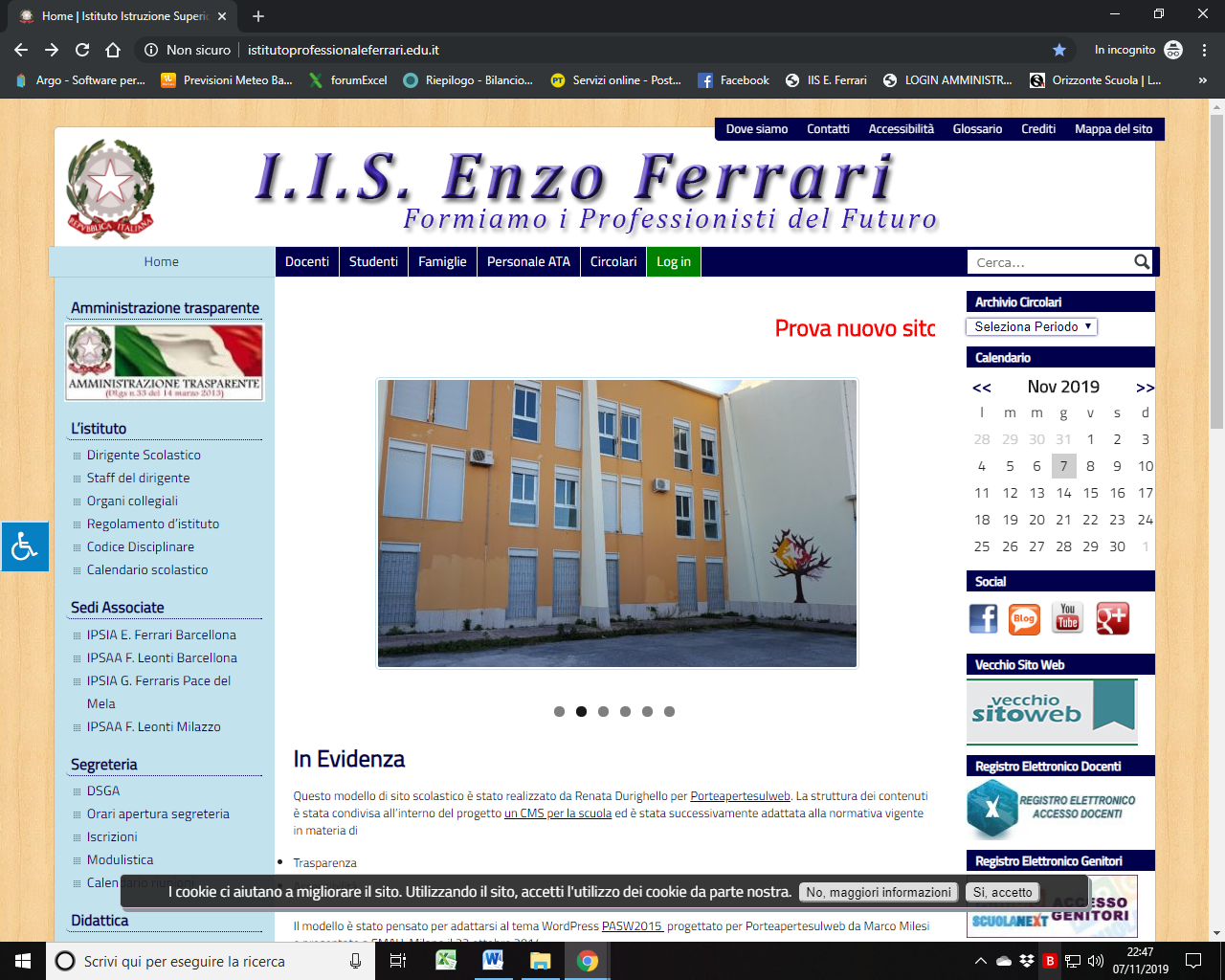 Come indicato dalla freccia cliccare su:Log inSi aprirà la seguente schermata: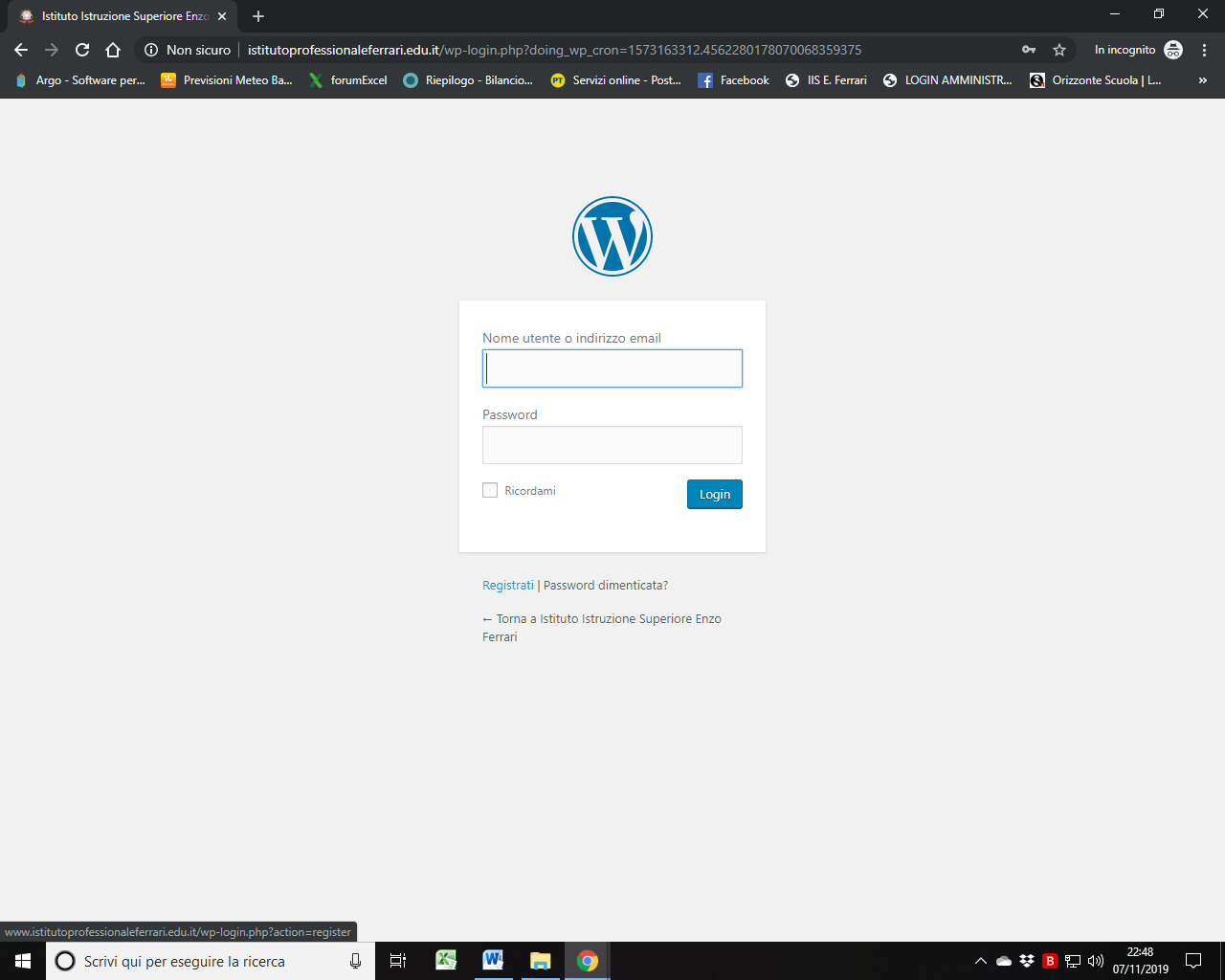 Come indicato dalla freccia Cliccare su RegistratiCreare un nome utente (es. santo docente, oppure santo isgro o altro nome identificativo) e riportare un indirizzo mail valido e utilizzato con frequenza giornaliera, in quanto tutte le circolari arriveranno su questo indirizzo e mail che avete registrato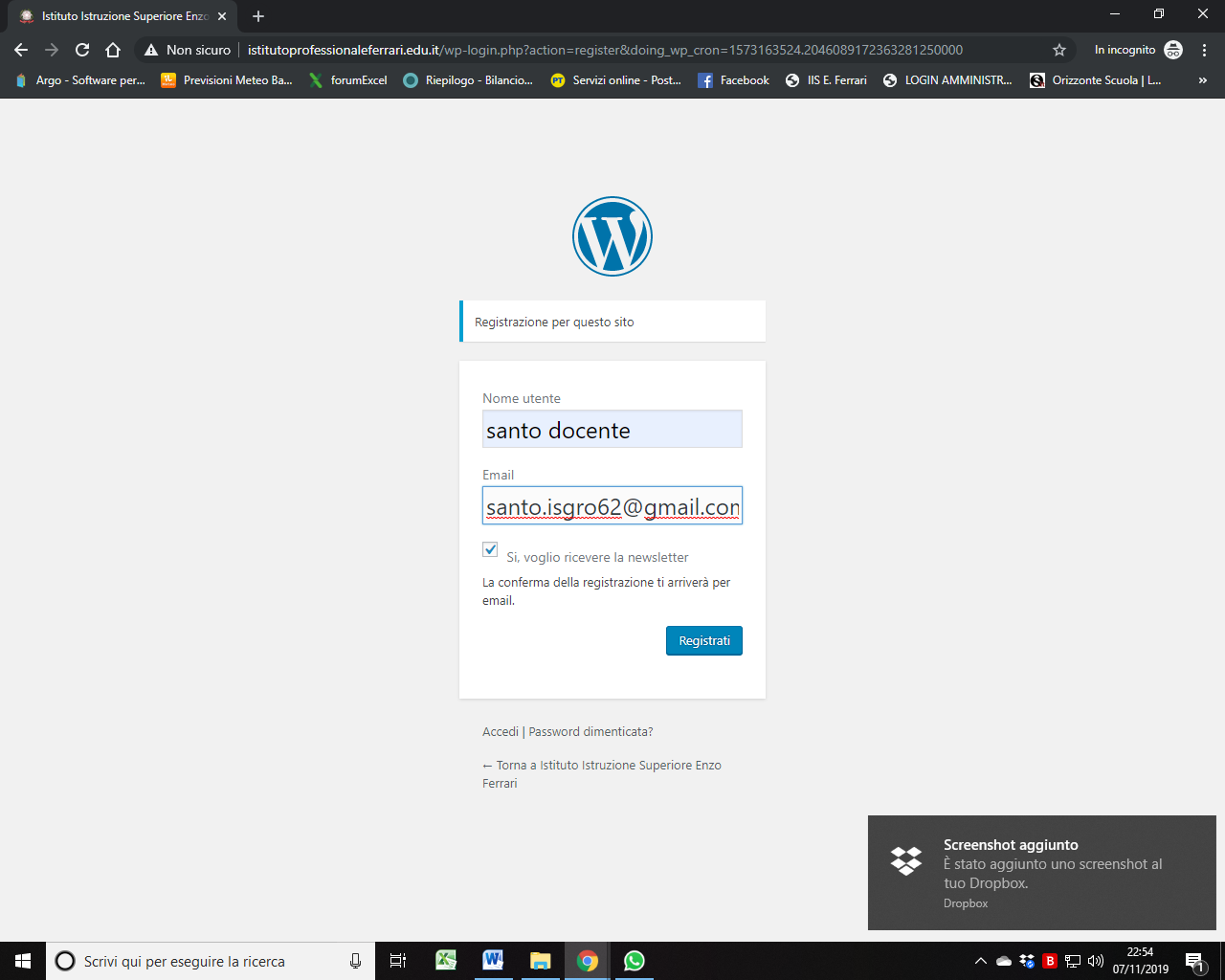 Cliccare su Registrati accettando di ricevere le newsletterSi riceverà una e mail con dei link  (attenzione potrebbe anche arrivare nella cartella  spam o indesiderata)Attraverso l’accesso proposto dal link si potrà procedere al completamento della registrazione, con la creazione di una password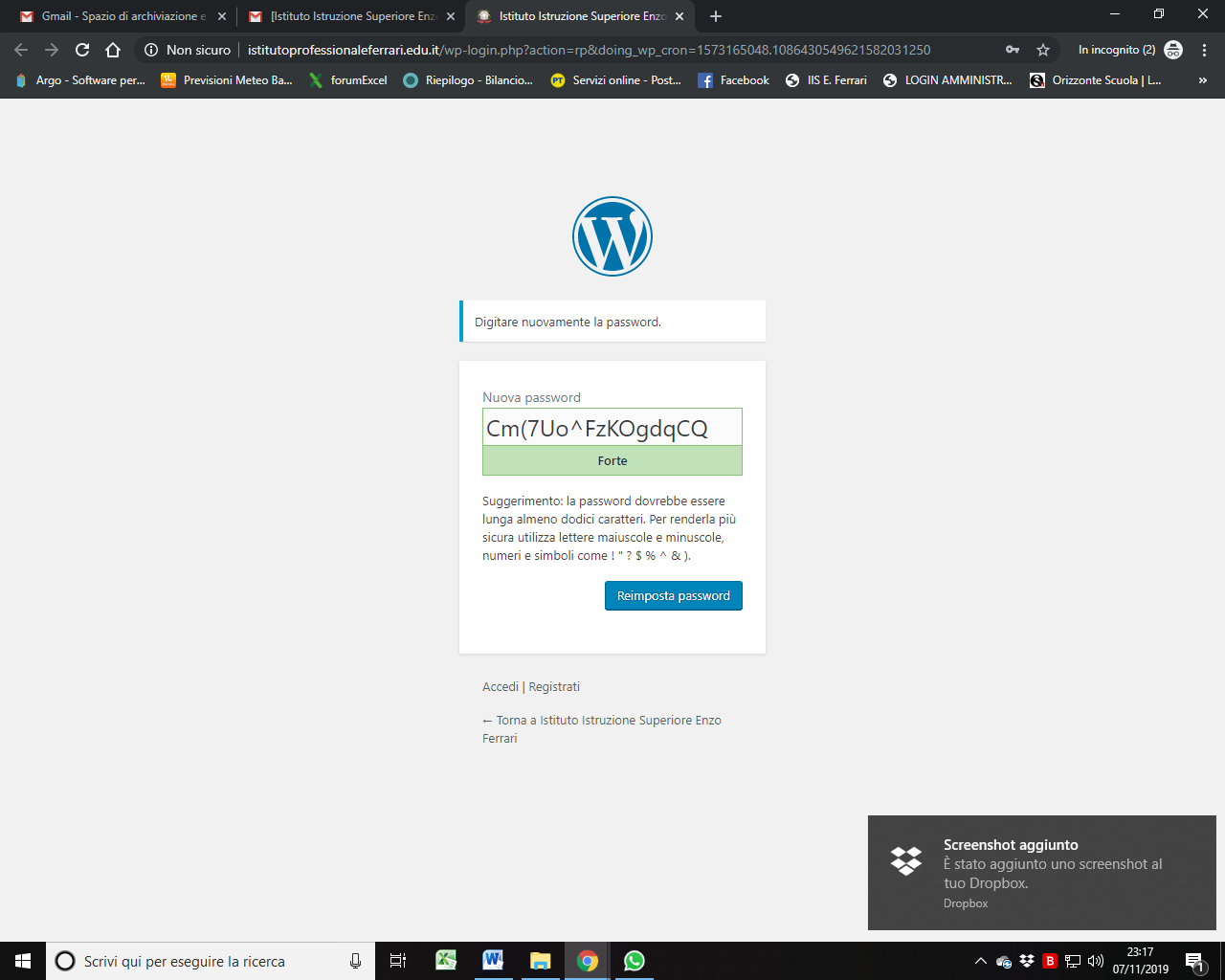 Si consiglia di reimpostare una propria password (modificando quella proposta dal sito)se si dovesse accettare quella proposta dal sito , sarebbe bene memorizzarla da qualche parte.Es.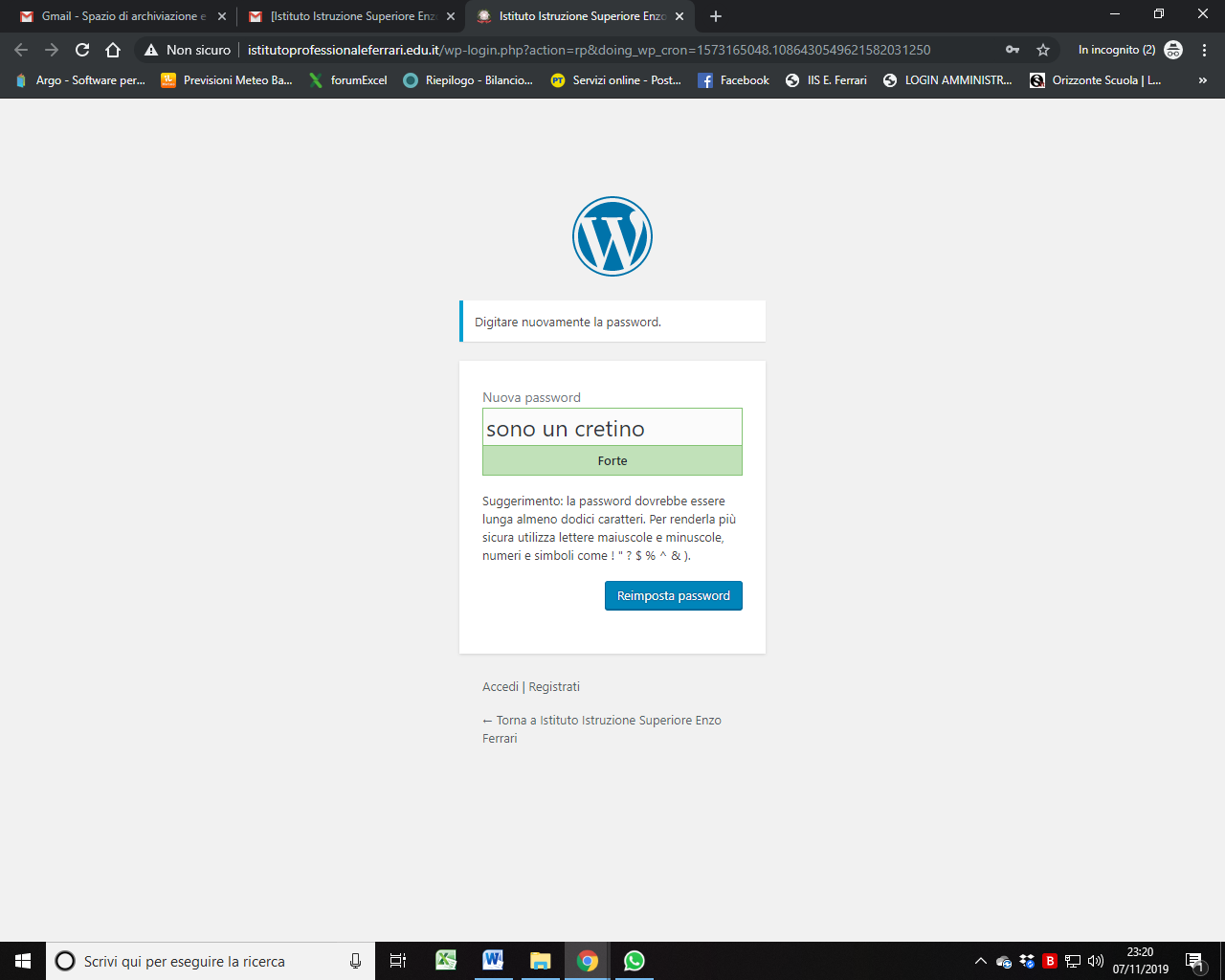 Appena finito di reimpostare la password, accedere nuovamente con le credenziali (nome utente e password) appena generate.Questa  registrazione diverrà indispensabile per un uso dinamico del sito:Ricezione circolari, avvisi e/o modulistica variaCreazione di aree privatePossibilità di interagire nella gestione del sito, ed altre eventuali.